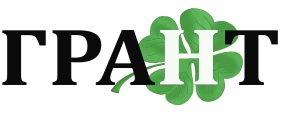                           Потребительское Общество                                          «ГРАНТ»Вп 672049 Забайкальский край, г. Чита, мкр. Северный 5ател.+7 (924) 516-60-77       E-mail:chita-grant@yandex.ruОГРН 1147536002701  ИНН/КПП 7536142850/753601001                        Потребительское Общество «ГРАНТ»  скупает у населения и организаций макулатуру , в виде книг, журналов, газет, и прочих бумажных отходов по цене 1.50 рубля за кг. Для бюджетных организаций мы предлагаем взаимозаменяемые отношения, т.е. возмещать стоимость макулатуры, изделиями из бумаги( туалетная бумага, салфетки, полотенца,  писчая бумага А4)Наши контакты: г. Чита, мкр. Северный   5а. Телефон +7 914-137-0